Publicado en  el 14/11/2016 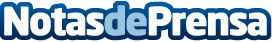 Renovar decoración en modo ahorroSe puede dar un nuevo aire a la decoración solamente incorporando pequeños detalles que marcan notablemente la diferencia. Una lámpara suntuosa, una escultural figura, una pintura abstracta, una acogedora alfombra y mucho más.Datos de contacto:Nota de prensa publicada en: https://www.notasdeprensa.es/renovar-decoracion-en-modo-ahorro Categorias: Inmobiliaria Interiorismo Artes Visuales http://www.notasdeprensa.es